ПРОТОКОЛ № 91заседания комиссии по рассмотрению споров о результатах определения кадастровой стоимости03.02.2021                                                                                                        г. Смоленск									Председательствующий: заместитель начальника Департамента имущественных и земельных отношений Смоленской области Сергей Николаевич Шевцов.Секретарь комиссии: консультант отдела обеспечения судебной деятельности правового управления Департамента имущественных и земельных отношений Смоленской области Фирсова Василиса Дмитриевна.Члены комиссии: заместитель руководителя Управления Федеральной службы государственной регистрации, кадастра и картографии по Смоленской области, заместитель председателя комиссии – Ольга Владимировна Нахаева, член Ассоциации саморегулируемой организации «Национальная коллегия специалистов-оценщиков» Галина Ивановна Ковалева, член Ассоциации саморегулируемой организации «Национальная коллегия специалистов-оценщиков» Андрей Николаевич Рогулин, член Ассоциации «Межрегиональный союз оценщиков» Татьяна Владимировна Тарасенкова, консультант-помощник Уполномоченного по защите прав предпринимателей в Смоленской области Анна Юрьевна Гуртий. Присутствовали: начальник отдела сбора и обработки информации ОСГБУ «Фонд государственного имущества Смоленской области» Демьянов Виктор Александрович, частнопрактикующий оценщик Хмелевская Наталья Владимировна.Повестка дня:	1. Рассмотрение заявления об оспаривании кадастровой стоимости объекта недвижимости – офисного здания площадью 812 кв. м. с кадастровым номером 67:27:0013008:23, расположенного по адресу: Смоленская область, г. Смоленск, ул. Кашена, д. 13.	2. Рассмотрение заявления об оспаривании кадастровой стоимости объекта недвижимости – здания тарного цеха площадью 476 кв. м. с кадастровым номером 67:19:0010245:62, расположенного по адресу: Смоленская область, Сычевский район, г. Сычевка, ул. Бычкова, д. 81Б.		3. Рассмотрение заявления об оспаривании кадастровой стоимости объекта недвижимости –  реконструкции здания кондитерского цеха под универсальный магазин площадью 581,6 кв. м. с кадастровым номером 67:23:0010212:145, расположенного по адресу: Смоленская область, Холм-Жирковский район, пгт. Холм-Жирковский, ул. Героя Михайлова, д. 2.4. Рассмотрение заявления об оспаривании кадастровой стоимости земельного участка с кадастровым номером 67:02:0040102:147 площадью 74000 кв. метров, расположенного по адресу: Смоленская область, Вяземский район, Относовское с/п, в 650 м северо-западнее д. Березняки.	5. Рассмотрение заявления об оспаривании кадастровой стоимости земельного участка с кадастровым номером 67:02:0040102:196 площадью 31001 кв. метр, расположенного по адресу: Смоленская область, Вяземский район, Относовское с/п, в 850 м юго-восточнее д. Победа.Заявления поданы на основании статьи 22 Федерального закона от 03.07.2016       № 237-ФЗ «О государственной кадастровой оценке».	Вопрос 1. Рассмотрение заявления, вх. № 233 от 15.01.2021 в отношении объекта с кадастровым номером 67:27:0013008:23.Выступили: С.Н. Шевцов, О.В. Нахаева, А.Н. Рогулин.Постановили: проголосовать по вопросу определения кадастровой стоимости объекта недвижимости в размере его рыночной стоимости, указанной в отчете об оценке рыночной стоимости от 12.01.2021 Отчет № 827-ОКС-20 СМК АОК 04, составленном ООО «Агентство оценки Ковалевой и компании».Г.И. Ковалева заявила самоотвод.Проголосовали:С.Н. Шевцов           __________________О.В. Нахаева           __________________Т.В. Тарасенкова     __________________А.Н. Рогулин          __________________А.Ю. Гуртий    _____________________По итогам голосования «за» проголосовало 5 человек, «против» - 0.Принято решение: определить кадастровую стоимость объекта недвижимости в размере его рыночной стоимости, указанной в отчете об оценке рыночной стоимости от 12.01.2021 Отчет № 827-ОКС-20 СМК АОК 04, составленном ООО «Агентство оценки Ковалевой и компании»,  по состоянию на 01.01.2018 в размере 10 174 567 (Десять миллионов сто семдесят четыре тысячи пятьсот шестьдесят семь) рублей.Вопрос 2. Рассмотрение заявления, вх. № 622 от 26.01.2021 в отношении объекта с кадастровым номером 67:19:0010245:62.Выступили: С.Н. Шевцов, О.В. Нахаева, А.Н. Рогулин, Г.И. Ковалева.Постановили: проголосовать по вопросу определения кадастровой стоимости объекта недвижимости в размере его рыночной стоимости, указанной в отчете об оценке рыночной стоимости от 10.12.2020 № 070920/268-01, составленном                     ИП Пшеничникова Ю.А.Проголосовали:С.Н. Шевцов           __________________О.В. Нахаева           __________________Т.В. Тарасенкова     __________________А.Н. Рогулин          __________________Г.И. Ковалева      ____________________А.Ю. Гуртий    _____________________По итогам голосования «за» проголосовало 6 человек, «против» - 0.Принято решение: определить кадастровую стоимость объекта недвижимости в размере его рыночной стоимости, указанной в отчете об оценке рыночной стоимости от 10.12.2020 № 070920/268-01, составленном ИП Пшеничниковой Ю.А, по состоянию на 01.01.2018 в размере 1 226 651 (Один миллион двести двадцать шесть тысяч шестьсот пятьдесят один) рубль.Вопрос 3. Рассмотрение заявления, вх. № 458 от 21.01.2021 в отношении объекта с кадастровым номером 67:23:0010212:145.Выступили: С.Н. Шевцов, О.В. Нахаева, А.Н. Рогулин, Г.И. Ковалева.Постановили: проголосовать по вопросу определения кадастровой стоимости объекта недвижимости в размере его рыночной стоимости, указанной в отчете об оценке рыночной стоимости от 20.01.2020 № 01-21, составленном частнопрактикующим оценщиком Вишневской Галиной Владимировной.Проголосовали:С.Н. Шевцов           __________________О.В. Нахаева           __________________Т.В. Тарасенкова     __________________А.Н. Рогулин          __________________Г.И. Ковалева      ____________________А.Ю. Гуртий    _____________________По итогам голосования «за» проголосовало 6 человек, «против» - 0.Принято решение: определить кадастровую стоимость объекта недвижимости в размере его рыночной стоимости, указанной в отчете об оценке рыночной стоимости от 20.01.2021 № 01-21, составленном частнопрактикующим оценщиком Вишневской Галиной Владимировной, по состоянию на 01.01.2018 в размере 3 966 719 (Три миллиона девятьсот шестьдесят шесть тысяч семьсот девятнадцать) рублей.Вопрос 4. Рассмотрение заявления, вх. № 666 от 27.01.2021 в отношении объекта с кадастровым номером 67:02:0040102:147.Выступили: С.Н. Шевцов, Г.И. Ковалева, А.Н. Рогулин, Т.В. Тарасенкова.Постановили: проголосовать за отклонение заявления об оспаривании результата определения кадастровой стоимости объекта недвижимости в размере его рыночной стоимости, указанной в отчете об оценке рыночной стоимости от 15.12.2020 № 09-НК.12.20, составленном частнопрактикующим оценщиком Хмелевской Натальей Владимировной.Проголосовали:С.Н. Шевцов           __________________О.В. Нахаева           __________________Т.В. Тарасенкова     __________________А.Н. Рогулин          __________________Г.И. Ковалева      ____________________А.Ю. Гуртий    _____________________По итогам голосования «за» проголосовало 6 человек, «против» - 0.Принято решение: отклонить заявление об оспаривании результата определения кадастровой стоимости объекта недвижимости в размере его рыночной стоимости, указанной в отчете об оценке рыночной стоимости от 15.12.2020     № 09-НК.12.20, составленном частнопрактикующим оценщиком Хмелевской Натальей Владимировной.Вопрос 5. Рассмотрение заявления, вх. № 667 от 27.01.2021 в отношении объекта с кадастровым номером 67:02:0040102:196.Выступили: С.Н. Шевцов, О.В. Нахаева, А.Н. Рогулин, Т.В. Тарасенкова.Постановили: проголосовать за отклонение заявления об оспаривании результата определения кадастровой стоимости объекта недвижимости в размере его рыночной стоимости, указанной в отчете об оценке рыночной стоимости от 15.12.2020 № 10-НК.12.20, составленном частнопрактикующим оценщиком Хмелевской Натальей Владимировной.Проголосовали:С.Н. Шевцов           __________________О.В. Нахаева           __________________Т.В. Тарасенкова     __________________А.Н. Рогулин          __________________Г.И. Ковалева      ____________________А.Ю. Гуртий    _____________________По итогам голосования «за» проголосовало 6 человек, «против» - 0.Принято решение: отклонить заявление об оспаривании результата определения кадастровой стоимости объекта недвижимости в размере его рыночной стоимости, указанной в отчете об оценке рыночной стоимости 15.12.2020          № 10-НК.12.20, составленном частнопрактикующим оценщиком Хмелевской Натальей Владимировной.Приложения: 1. Пояснения по определению кадастровой стоимости объектов областного специализированного государственного бюджетного учреждения «Фонд государственного имущества Смоленской области»  на 5 л. в 1 экз.2. Пояснения частнопрактикующего оценщика Хмелевской Натальи Владимировны на 3 л. в 1 экз.Председательствующий					                              С.Н. Шевцов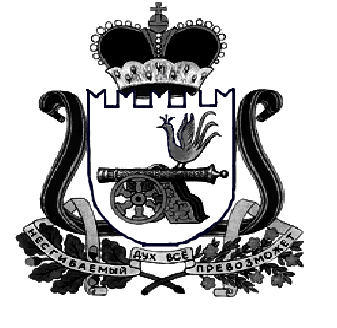 ДЕПАРТАМЕНТ  имущественных   и  земельных   Отношений  Смоленской области 214008, г. Смоленск, пл. Ленина, д. 1E-mail:  depim@admin-smolensk.ruТел.: (4812) 29-10-41 (4812) 29-27-04Тел./факс: (4812) 32-67-22, (4812) 29-27-21__________________№ ____________________на № ______________от ____________________